ПАМЯТКАСОБЛЮДАЙ ПРАВИЛА ПОЖАРНОЙ БЕЗОПАСНОСТИ!!!
ПОМНИ ПРАВИЛА ПОВЕДЕНИЯ ПРИ ПОЖАРЕ:Если ты почувствовал запах дыма или увидел огонь, сразу позвони в пожарную службу по телефону «01»;По телефону ты должен точно назвать свой адрес: улицу, дом, квартиру. Чётко произнеси свое имя и фамилию. Если сможешь, объясни, что именно горит;Постарайся ответить по телефону на все вопросы - как лучше подъехать к твоему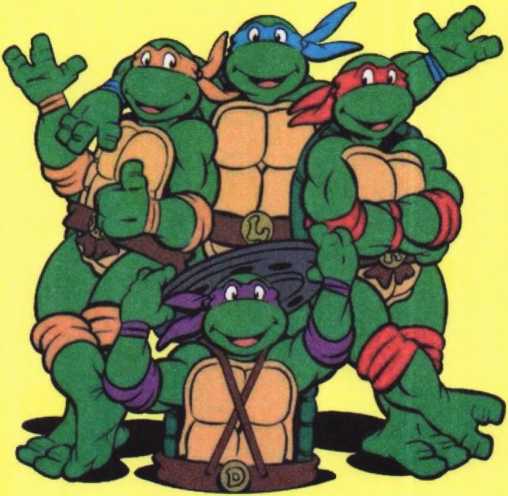 дому, какой код домофона и т. д. Знай: в это время пожарные уже спешат к тебе на помощь;Сообщив о пожаре, спроси по телефону что тебе лучше делать дальше, внимательно выслушай ответы и обязательно сделай то, что тебе скажут;Если в момент пожара ты находишься в квартире сродителями, слушайся их советов. Помни: в критической ситуации может растеряться каждый человек, даже взрослый, послушным поведением ты окажешь помощь не только себе, но и своим близким;Выходя из горящего помещения, плотно закрой за собой все двери, чтобы задержать распространение огня - этого времени будет достаточно, чтобы дом смогли покинуть твои родные и соседи;Помни: от твоих первых действий зависит ТВОЯ ЖИЗНЬ;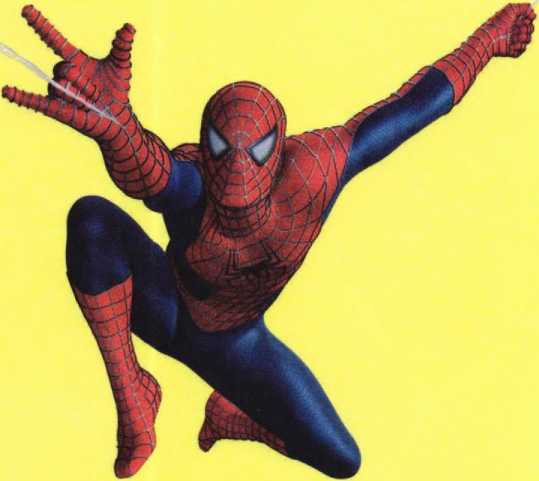 ПУСТЬ ЗНАЕТ КАЖДЫЙ
ГРАЖДАНИН  ПОЖАРНЫЙ НОМЕР01     112 с сотового                                        ОНД И ПР ПО КОЛЬСКОМУ И ПЕЧЕНГСКОМУ РАЙОНАМ